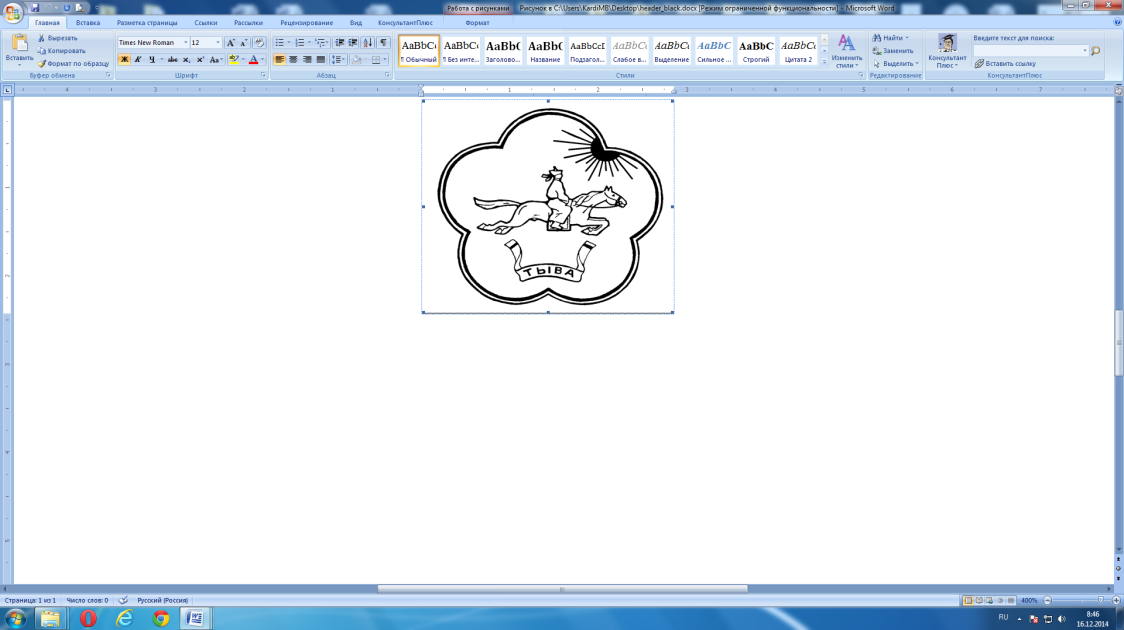 ТЫВА РЕСПУБЛИКАНЫӉ ЧАЗАА
ДОКТААЛПРАВИТЕЛЬСТВО РЕСПУБЛИКИ ТЫВА
ПОСТАНОВЛЕНИЕот 29 ноября 2017 г. № 526г. КызылО внесении изменений в пункт 14 Перечня органов исполнительной власти Республики Тыва, уполномоченных на осуществление регионального государственного контроля (надзора) на территории Республики Тыва в соответствующих сферах деятельности Правительство Республики Тыва ПОСТАНОВЛЯЕТ:1. Внести в пункт 14 Перечня органов исполнительной власти Республики Тыва, уполномоченных на осуществление регионального государственного контроля (надзора) на территории Республики Тыва в соответствующих сферах деятельности, утвержденного постановлением Правительства Республики Тыва от 8 июня 2012 г. № 305 «Об организации и осуществлении регионального государственного контроля (надзора) на территории Республики Тыва», следующие изменения:1) абзац третий после слова «инфраструктур» дополнить словами «и предоставляемых услуг в сфере социального обслуживания»;2) абзац пятый признать утратившим силу.  2. Разместить настоящее постановление на «Официальном интернет-портале правовой информации» (www.pravo.gov.ru) и официальном сайте Республики Тыва  в информационно-телекоммуникационной сети «Интернет».3. Настоящее постановление вступает в силу со дня его официального опубликования, за исключением подпункта 1 пункта 1, вступающего в силу с 1 января  2018 г. Глава Республики Тыва								  Ш. Кара-оол 